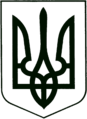 УКРАЇНА
МОГИЛІВ-ПОДІЛЬСЬКА МІСЬКА РАДА
ВІННИЦЬКОЇ ОБЛАСТІВИКОНАВЧИЙ КОМІТЕТ                                                           РІШЕННЯ №20Від 25 січня 2024 року                                              м. Могилів-ПодільськийПро приватизацію державного житлового фонду        Керуючись ст.ст. 30, 40 Закону України «Про місцеве самоврядування в Україні», ст.ст. 9, 15 Житлового кодексу України, відповідно до вимог Закону України «Про приватизацію державного житлового фонду», Положення про порядок передачі квартир (будинків) у власність громадянам, затвердженого наказом Держжитлокомунгоспу від 15.09.1992, розглянувши матеріали щодо відповідних розрахунків із зазначеного питання, -виконавчий комітет міської ради ВИРІШИВ: 	1. Передати безоплатно у приватну власність (приватизувати) та оформити право приватної власності на кімнату державного житлового фонду квартиронаймачу:1.1. Гр. _____________________, склад сім’ї 1 чоловік на житлову кімнату №__ комунальної квартири №__ по ___________________, загальною площею ____ кв. м, відновною вартістю _____ грн, при розрахунку санітарної норми безоплатної передачі загальної площі житла ____, з наданням житлових чеків на суму _____грн. 2. Власнику зазначеному в цьому рішенні житлової кімнати:2.1. Укласти з відповідними організаціями по обслуговуванню і ремонту житла угоди про участь у витратах щодо утримання (обслуговування) та ремонту будинку (житла) на прибудинковій території.2.2. Користування прибудинковими територіями закріплене за житловим будинком, в якому розміщена приватизована житлова квартира, здійснювати в умовах і порядку, передбаченими Земельним кодексом України.3. Контроль за виконанням даного рішення покласти на заступника міського голови з питань діяльності виконавчих органів Слободянюка М.В.     Міський голова                                                    Геннадій ГЛУХМАНЮК